Vom: 			14.09.2017Thema: 		Skype Call Vorbereitung Meilenstein 1Agenda & EntscheidungenFür’s Projekttagebuch

Was ist besonders gut gelaufen? Was ist weniger gut gelaufen? Was hätte anders gemacht werden sollen und warum? Welche neuen Erkenntnisse haben wir gewonnen? Wie lief die Zusammenarbeit im Team und mit den Externen.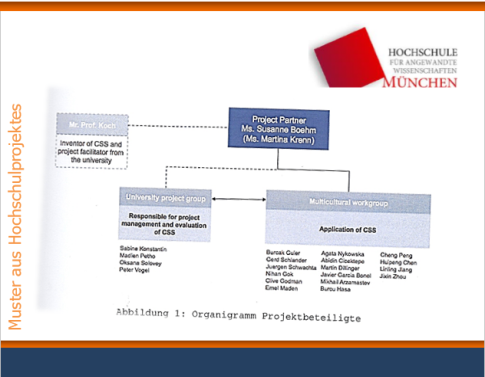 München, den 14.09.2017NameteilgenommenVerteilerlisteChiara MarchiJaTálita HorschutzJaVera MühlenbeckJaSarina KaufmannNein - UrlaubThemaverantwortlichverantwortlichverantwortlichbisbisVorstellung Meilenstein 1 Präsentation festgelegt: SarinaVorstellung Meilenstein 1 Präsentation festgelegt: SarinaVorstellung Meilenstein 1 Präsentation festgelegt: SarinaSarina03.10.201703.10.2017Tálita: Erfahrung Sammlung: Das Projekt von letzten Semester von Steffi: https://mahara.hm.edu/view/view.php?t=Ijt3sHRPwyJheF0GaziqAn der Präsentation wurde weitergearbeitetTo do’s:1.Präsentation Folien: Kult. Identität: Zitaten mit Quellen Narratives Interview: Zitaten mit Quellen Literatur-Quellen in Präsentation einbinden Die Folien verschönern 2. Mahara:- Stakeholder Analyse- Jeder soll seine Seite bis 27.09 vervollständigen 3. Projektauftrag - als Google docs versenden und finale Version auf Mahara ablegen 4. Barometer in google Docs anlegen 5. Fragen an Dozenntinnen überlegen6. Skype-Kontakt per Whatsapp an alle mitteilen Methode: Slide über Narratives Interview http://slideplayer.org/slide/789448/http://slideplayer.org/1/636541/big_thumb.jpgTálita: Erfahrung Sammlung: Das Projekt von letzten Semester von Steffi: https://mahara.hm.edu/view/view.php?t=Ijt3sHRPwyJheF0GaziqAn der Präsentation wurde weitergearbeitetTo do’s:1.Präsentation Folien: Kult. Identität: Zitaten mit Quellen Narratives Interview: Zitaten mit Quellen Literatur-Quellen in Präsentation einbinden Die Folien verschönern 2. Mahara:- Stakeholder Analyse- Jeder soll seine Seite bis 27.09 vervollständigen 3. Projektauftrag - als Google docs versenden und finale Version auf Mahara ablegen 4. Barometer in google Docs anlegen 5. Fragen an Dozenntinnen überlegen6. Skype-Kontakt per Whatsapp an alle mitteilen Methode: Slide über Narratives Interview http://slideplayer.org/slide/789448/http://slideplayer.org/1/636541/big_thumb.jpgTálita: Erfahrung Sammlung: Das Projekt von letzten Semester von Steffi: https://mahara.hm.edu/view/view.php?t=Ijt3sHRPwyJheF0GaziqAn der Präsentation wurde weitergearbeitetTo do’s:1.Präsentation Folien: Kult. Identität: Zitaten mit Quellen Narratives Interview: Zitaten mit Quellen Literatur-Quellen in Präsentation einbinden Die Folien verschönern 2. Mahara:- Stakeholder Analyse- Jeder soll seine Seite bis 27.09 vervollständigen 3. Projektauftrag - als Google docs versenden und finale Version auf Mahara ablegen 4. Barometer in google Docs anlegen 5. Fragen an Dozenntinnen überlegen6. Skype-Kontakt per Whatsapp an alle mitteilen Methode: Slide über Narratives Interview http://slideplayer.org/slide/789448/http://slideplayer.org/1/636541/big_thumb.jpgVeraTálitaSarinaTálitaTálitaAlleSarinaVeraAlle
Alle27.09.27.09.27.09.27.09.27.09.201727.09.201727.09.201727.09.201727.09.201727.09.27.09.27.09.27.09.27.09.201727.09.201727.09.201727.09.201727.09.2017Nächten Termin 25.09 - SkypeNächten Termin 25.09 - SkypeNächten Termin 25.09 - SkypeAlle27.09.201727.09.2017+/-ThemaEingeleitete Änderung